PROPUESTA DEL CANDIDATO A REPRESENTANTE POR LOS EGRESADOS AL CONSEJO SUPERIOR DE LA UNIVERSIDAD DE PAMPLONA, JORGE IVÁN PABÓN CAPACHO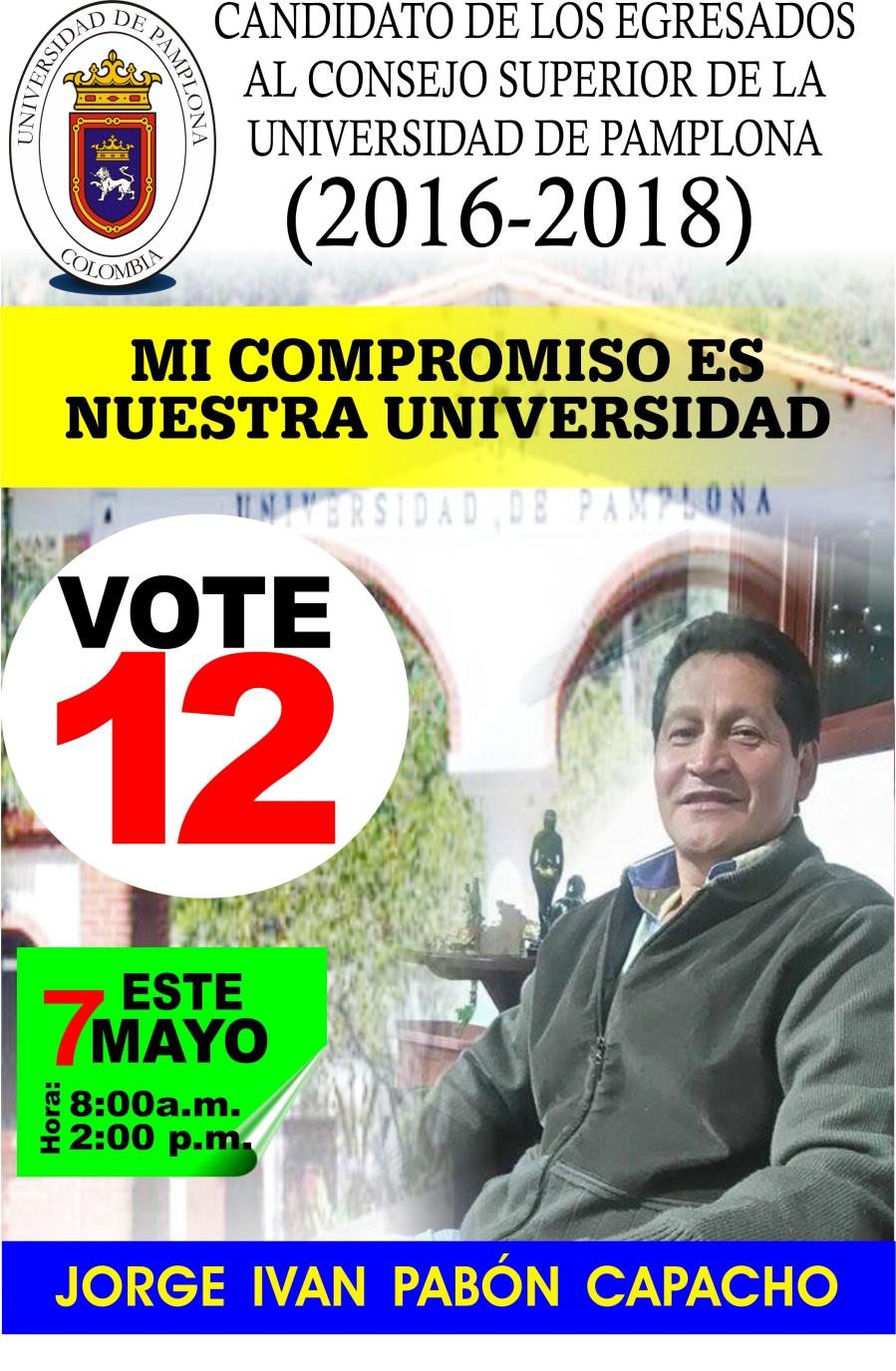 Crear la Asociación de Egresados de la Universidad de Pamplona, con el fin de establecer, mejorar,  mantener y fortalecer mecanismos de comunicación con la Oficina de  Apoyo y Seguimiento al Egresado, lo cual permitirá contar con un sistema actualizado de información y un contacto permanente con ellos.Organizar y liderar de forma permanente encuentros de egresados, con el fin de conocer su estado laboral actual y el impacto de su formación en la Universidad en el ámbito local, regional, nacional e internacional.Promover la participación de la Universidad en las redes de seguimiento a Egresados existentes en el país y en el Observatorio Laboral del Ministerio de Educación Nacional.Crear y promover espacios para la participación de los Egresados en las actividades que la Universidad adelante en las actualizaciones curriculares de los programas académicos vigentes. Establecer una fecha para la celebración del día del Egresado, con el fin de resaltar la importancia de estos en la construcción y desarrollo de la Universidad, de la región y del país. Exaltar públicamente a los egresados que han logrado reconocimiento por su desempeño, investigación y creación académica y laboral en los ámbitos nacional e internacional.  Incorporar a los Egresados en los procesos de acreditación de alta calidad que adelanta la Universidad, teniendo en cuenta que son ellos quienes marcan la pauta del impacto de la Institución en el mundo laboral actual y futuro de nuestro país.